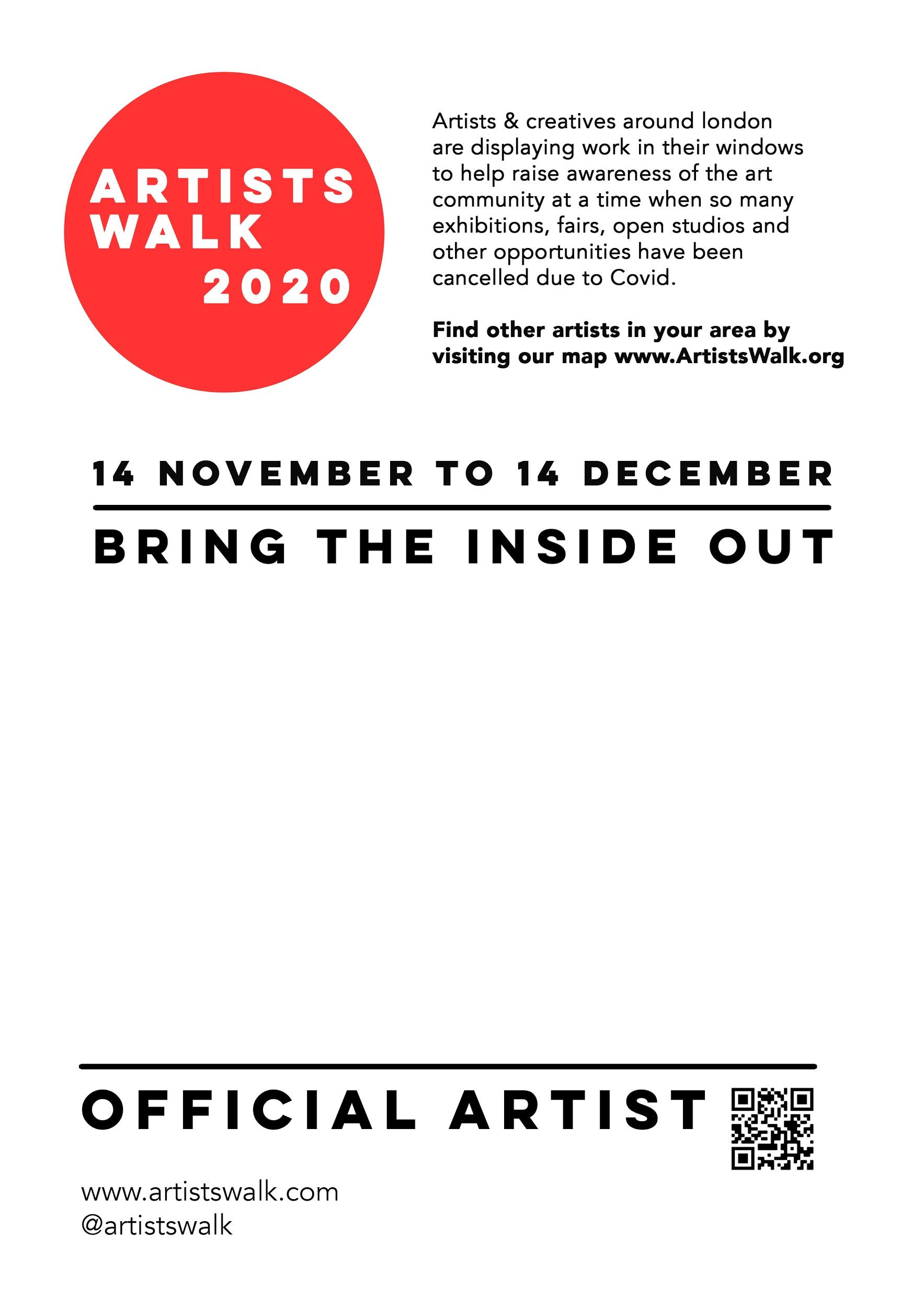 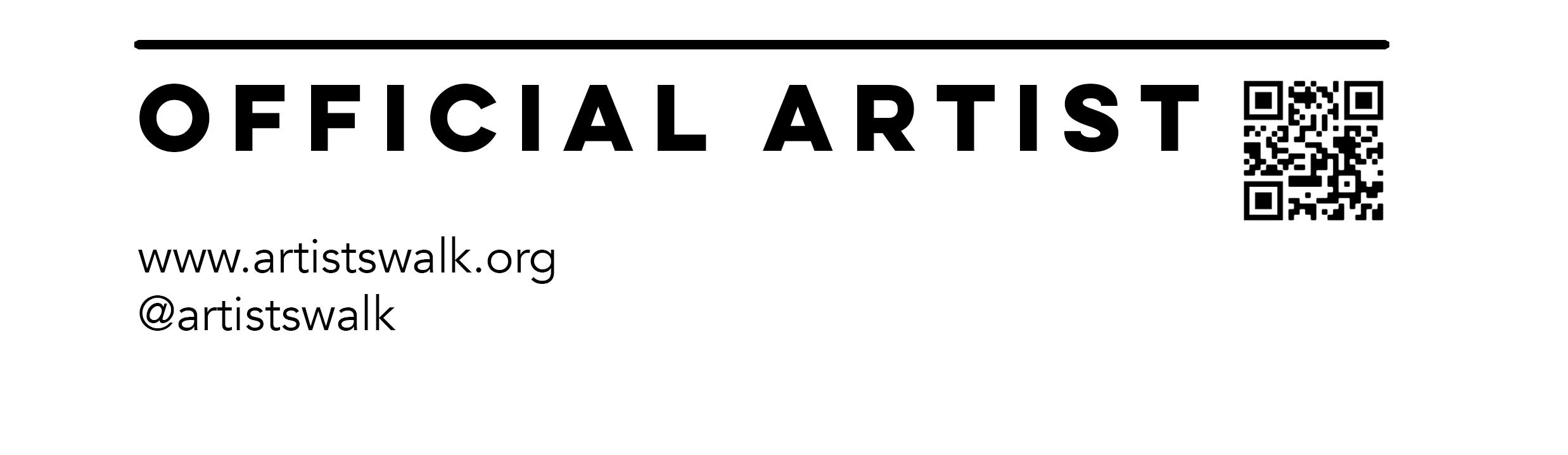 Your NameDiscipline eg. Painter/sculptureA bit about your work here  xy xy xy xyx xyx xyx xyxxyxyxyxyxy yxyxyxyx xyyxyxxy xyxyxyyx xyxyxyy xyx yxyxyxyxyxyyx xyxyxyxy yx yx xy xy xy xy  xy x xy xxyxyxyxyyxyx y yx xx yxy xyx yx xy xyx yx.Your website eg. www.artistswalk.org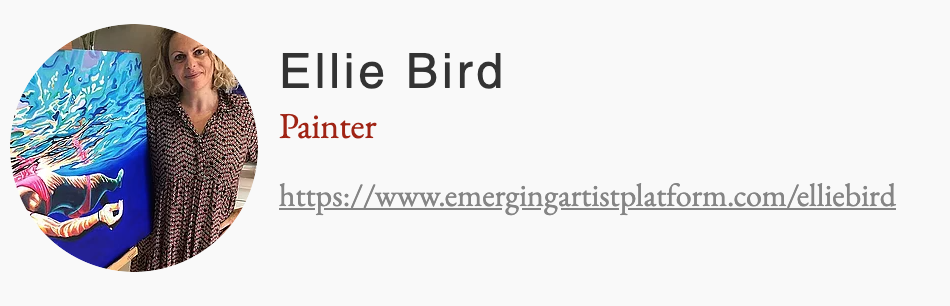 